УПРАВЛЕНИЕ ФИНАНСОВ ЛИПЕЦКОЙ ОБЛАСТИП Р И К А Зг. Липецк 28 ноября 2023 года                                                                               № 21-НП        На основании статьи 160.1 Бюджетного кодекса Российской Федерации, постановления Правительства Липецкой области от                                          27 сентября 2022 года № 173 «Об утверждении перечня главных администраторов доходов областного бюджета и о признании утратившим силу постановления администрации Липецкой области от 8 декабря 2021 года № 533 «Об утверждении перечня главных администраторов доходов областного бюджета»ПРИКАЗЫВАЮ:1. Внести изменения в состав кодов классификации доходов бюджетов, закрепленных за главными администраторами доходов областного бюджета согласно  Перечню  главных администраторов доходов областного бюджета, утвержденному постановлением Правительства Липецкой области от 27 сентября 2022 года № 173 «Об утверждении перечня главных администраторов доходов областного бюджета и о признании утратившим силу постановления администрации Липецкой области от 8 декабря 2021 года № 533 «Об утверждении перечня главных администраторов доходов областного бюджета», дополнив его следующими кодами бюджетной классификации Российской Федерации:044 Управление экономического развития Липецкой области: «044 2 02 25333 02 0000 150 «Субсидии бюджетам субъектов Российской Федерации на поддержку региональных программ по проектированию туристического кода центра города»;044 2 02 25522 02 0000 150 «Субсидии бюджетам субъектов Российской Федерации на создание модульных некапитальных средств размещения при реализации инвестиционных проектов»;044 2 02 25558 02 0000 150 «Субсидии бюджетам субъектов Российской Федерации на достижение показателей государственной программы Российской Федерации «Развитие туризма».2. Отделу государственного долга и долговой политики                      (Чертовских А.А.) обеспечить публикацию настоящего приказа в газете «Липецкая газета» и на Официальном интернет-портале правовой информации (www.pravo.gov.ru), в сети Интернет на официальном сайте Правительства Липецкой области и интернет-портале бюджетной системы Липецкой области.Заместитель Губернатора Липецкой области -начальник управления финансов области		      	         В.М. Щеглеватых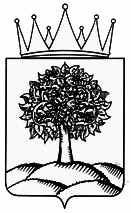 Об изменении состава кодов классификации доходов бюджетов, закрепленных за главными администраторами доходов областного бюджета